c.PAKET 31.   Suhu dikamar ber-AC adalah16 oC. Setelah AC dimatikan suhunya naik 4 oC setiap menit.Suhu kamar setelah 3 menit adalah ... oC.A. .230C                                                           C. 280CB.   290C                                                             D. 310C2.  Andi dapat mengecat rumah dalam 20jam, sedangkan Dimas dalam30 jam jika mereka bekerja sendiri-sendiri.Jika Andi dan Dimas bekerja bersama-sama, mak apengecatan akan selesai dalam ... .A. 10 jam   B. 12 jam         C..15jam                            D..25jam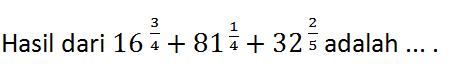 3. 15                                                                   18    24284. Hasil dari  adalah….32241685. Suku ke-60 barisan bilangan : 3, 8, 15, 24, ... adalah....       A. 3860                                                                     B. 3720          C. 3620D. 35206. Dari barisan aritmetika, suku ke-2 = 11dan suku ke-8 = 35. Suku ke-25 dari barisan tersebut adalah....A..101                                                                  B. 103     C. 121D. 1357. Jumlah bilangan kelipatan 3 antara 400 dan 500 adalah .... A. 14.600                                                            	B. 14.850        C. 15.250B. 15.4008. 	Perhatikan gambar denah berikut!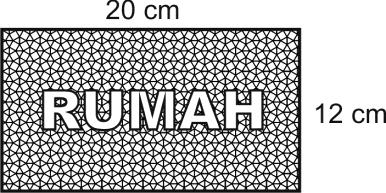    Jika luas rumah sebenarnya 2.160 m2, maka skala denah rumah adalah ... .A. 1 : 200                                                            B.  1 : 300    C.  1 : 500D.  1 : 6009. 	Perbandingan banyak uang Hamzah, Mayas, dan Nayif adalah 1 : 3 : 4. Jika selisih uang Mayas dan Nayif adalah Rp50.000,00, maka jumlah uang mereka bertiga adalah .…A. Rp400.000,00                                              B. Rp500.000,00        C. Rp 600.000,00D. Rp 800.000,0010. Bu Ani membeli 2 kuintal beras seharga Rp 2.000.000,00. Jika Bu Ani menginginkan dengan untung 10%, maka harga jual beras per kg adalah ... .A. Rp10.500,00                                                 B. Rp11.000,00   C. Rp 12.000,00D. Rp 12.500,0011. Himpunan penyelesaian dari 2(2x–3) + 57x + 20, dengan x anggota bilangan bulatadalah….A. {…,-9, –8, –7}                                                 B. {–7, –6, –5, ...}   C. {–6, –5, –3, …}D..{–5, –4, –3, …}12..Pada persegi panjang ABCD, panjang diagonal AC = (6x–2) cm dan  BD = (2x+10) cm.Panjang diagonal BD adalah ….….A. 12cmB. 15 cmC. 16cmD. 18 cm13.Banyaknya semua himpunan bagian dari P = {x|x < 13, x bilangan prima} dengan 2 anggota adalah ... .A..5                                             B.   6  C. 10D. 3214..Dari 43 siswa dikelas 9A, banyak siswa yang gemar matematika adalah 3kalinya banyak siswa gemar olahraga dan 5 siswa gemar matematika dan olahraga. Banyak siswa yang gemar matematika adalah … .A..12 orang        B.16 orang C. 24 orangD. 36 orang15. Hasil dari 5(3x–2)2 adalah .…A. 15x2– 20                                                       B. 45x2– 20   	C. 45x2–30x+20       	D. 45x2–60x+2016. Diketahui A = {1,2,3,4} dan B = {1,2,3,4,5}. Relasi yang mungkin dari A ke B denganPasangan berurutan : {(1,2), (2,3), (3,4), (4,5)} adalah … .A . kurang dari                                                  B. satu lebihnya dari    C. satu kurangnya dariD. lebih dari.17. Diketahui fungsi f(x) = ax + b . Jika f(3) = 8 dan f(7) = 28.Nilai a – b adalah ….A..  –12B.     -2C.      2.                               D. 1218. Gradien garis yang melalui titik A ( -4, 3 ) dan B ( 2,-1 ) adalah ….	A. 1/3	B.-1/3	C.-2/3	D.-1  19. Perhatikan gambar. Persamaan garis  adalah ....Sebuah kapal berlayar dari pelabuhan P ke arah utara sejauh 800 km ke pelabuhan M, Setelah itu kapal berlayar ke arah timur sejauh 600 km ke pelabuhan R. Jarak terdekat pelabuhan P ke pelabuhan R adalah....1.400 km		1.000 km		700 km 200 kmDaerah yang diarsir pada gambar berikut adalah area tempat parkir.Di sekeliling area tersebut (kecuali pintu masuknya) akan dibuat pagar tembok dengan harga Rp100.000,00 tiap meternya. Seluruh biaya yang diperlukan adalah … .Rp1.140.000,00 Rp1.560.000,00Rp1.980.000,00Rp2.400.000,00Pada segitiga ABC, besar sudut A=50o  dan sudut  B = 75o . Pada  segitiga DEF,  sudut F  = 50o  dan  sudut  D = 55o. Jika kedua segitiga sebangun  dari pernyataan berikut yang  benar  adalah  ... .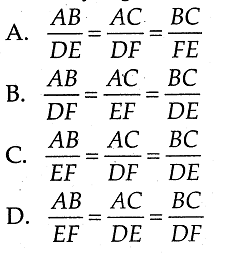 Perhatikan  gambar!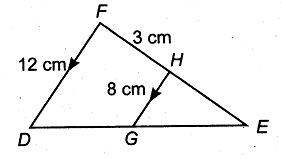 Panjang HE  adalah ... .A. 8cm 		B. 6cmC. 5cm 		D. 4cmPerhatikan Gambar di bawah !Jika trapesium sama kaki bagian dalam sebangun dengan trapesium bagian luar. Luas daerah yang diarsir adalah … cm2.150 cm2	200 cm2 C.    250 cm2D.   300 cm2Perhatikan ukuran panjang sisi-sisi sgitiga segitiga berikut : 6 cm, 8 cm, 12 cm8 cm, 15 cm, 17 cm9 cm, 15 cm, 20 cm10 cm, 24 cm, 26 cmYang merupakan ukuran panjang sisi sisi segitiga siku siku adalah.....A. (1) dan ( 4 )		B. (2 ) dan ( 3 )C. ( 2 ) dan ( 4 )		D. ( 1 ) dan ( 2 )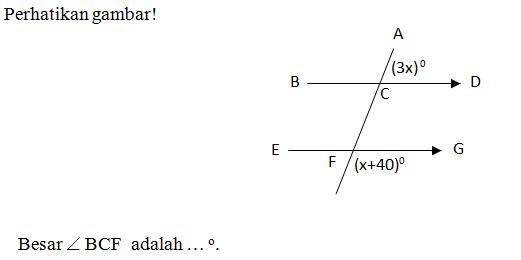 35o45o75o105oBesar sudut terkecil dua jarum jam pada pukul 22.10 adalah ....	A.	1450		C.	1250	B.	1150					 D.	950    	Perhatikan gambar ! 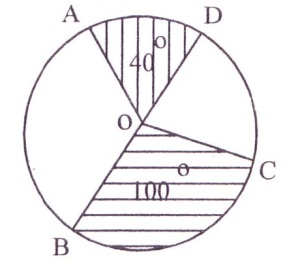 Jika BD diameter  dan luas juring BOC  = 50 cm2,  Luas juring AOD adalah … cm2.20 cm2	25 cm230 cm2	40 cm2Perhatikan gambar berikut. Jika CDO = 41o dan  CBO = 27o  , maka besar  AOD adalah ... o . A. 72B. 68C. 56	       D. 44Sebuah prisma memiliki sisi sebanyak 18 . Alas prisma tersebut berbentuk ….			A.	Segi-10		  	 	B.	Segi-12			C.	Segi-14			D.	Segi-16Dari rangkaian persegi dan segitiga  berikut, yang merupakan jaring-jaring limas adalah ... .1. 					3. 2.                                     		4. Alas sebuah prisma berbentuk belah ketupat dengan panjang diagonal 18 cm dan 24 cm. Jika tingginya 10 cm maka volum prisma tersebut adalah … .2520 cm32250 cm32160 cm31080 cm3Sebuah bak air berbentuk tabung yang panjang jari-jarinya 35 cm dan tinggi 1,2 m, terisi penuh. Setelah air dalam bak terpakai untuk mandi dan mencuci sebanyak 154 liter,  tinggi sisa air dalam bak adalah… .A. 60 cm		B. 90 cmC. 80 cmD. 100 cmWahyu akan membuat topi ulang tahun dari karton berbentuk kerucut dengan diameter bagian bawah topi 14 cm dan tinggi topi 24 cm sebanyak 100 buah. Luas karton minimum yang diperlukan adalah . . . m2. (  )A.  55 m2B.  52,8 m2C. 5,5 m2D. 5,28 m2Topi seorang pesulap terbuat dari karton berikut.Luas karton untuk membuat Topi tersebut adalah … cm2.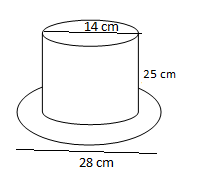 1.712 cm21.716 cm21.870 cm21.876 cm2Perhatikan tabel frekuensi berikut.Median dari data tersebut adalah ....5,5		6,06,57,0Dalam suatu  kelas terdapat 24 siswa. Nilai rata-rata Matematika siswa wanita adalah 80 dan       siswa pria rata-ratanya 74 sedangkan nilai rata-rata keseluruhan siswa dalam kelas itu 76. Banyak siswa wanita dalam kelas tersebut adalah … .	 A. 8 orang		       B. 9 orang	 C. 10 orang         		 D.  16 orangPerhatikan diagram lingkatan berikut. Jika banyaknya buku agama 25 buku, maka banyaknya buku pelajaran Matematika yang tersedia adalah ... bukuA. 38 B. 36 	 C. 35 D. 32   Dua buah dadu dilempar undi sekali.  Peluang muncul jumlah mata dadu lebih dari 5 adalah....Dalam sebuah kotak terdapat 20 kelereng bernomor 1-20. Jika diambil sebuah kelereng, ternyata bernomor 20 dan tidak dikembalikan lagi, peluang terambil kelereng bernomor prima pada pengambilan satu kelereng berikutnya adalah ... .A. 	B. 	C. 	D. Nilai345678910Frekuensi26386762